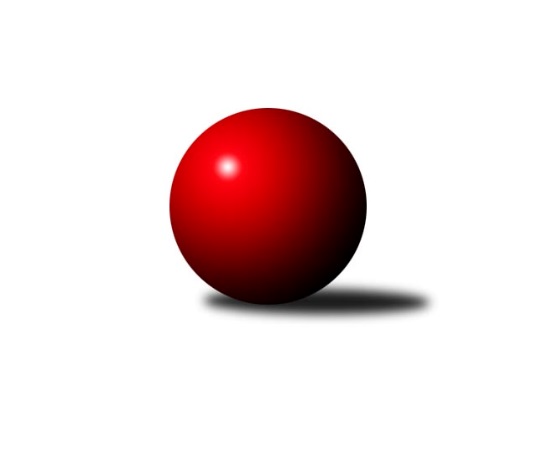 Č.8Ročník 2018/2019	24.5.2024 Mistrovství Prahy 3 2018/2019Statistika 8. kolaTabulka družstev:		družstvo	záp	výh	rem	proh	skore	sety	průměr	body	plné	dorážka	chyby	1.	SK Meteor Praha D	8	6	1	1	44.0 : 20.0 	(60.0 : 36.0)	2400	13	1677	723	51.1	2.	TJ Astra Zahradní Město B	7	6	0	1	38.0 : 18.0 	(46.5 : 37.5)	2358	12	1645	713	56.7	3.	KK Konstruktiva Praha E	8	5	1	2	41.0 : 23.0 	(58.5 : 37.5)	2328	11	1629	699	54.6	4.	Slavoj Velké Popovice B	8	5	0	3	38.0 : 26.0 	(53.0 : 43.0)	2325	10	1658	668	58.6	5.	TJ Praga Praha B	8	4	1	3	36.0 : 28.0 	(47.5 : 48.5)	2246	9	1608	638	68.1	6.	AC Sparta B	8	4	0	4	37.0 : 27.0 	(52.5 : 43.5)	2361	8	1694	668	67.8	7.	SK Rapid Praha	8	4	0	4	32.0 : 32.0 	(52.0 : 44.0)	2351	8	1675	677	60.8	8.	SK Meteor Praha C	8	4	0	4	30.0 : 34.0 	(44.0 : 52.0)	2254	8	1616	637	59.6	9.	TJ Sokol Praha-Vršovice C	8	4	0	4	26.0 : 38.0 	(42.0 : 54.0)	2225	8	1597	628	68.5	10.	KK Dopravní podniky Praha B	8	3	1	4	32.0 : 32.0 	(48.5 : 47.5)	2341	7	1668	673	65.5	11.	PSK Union Praha C	7	3	0	4	23.0 : 33.0 	(38.0 : 46.0)	2191	6	1577	613	62.4	12.	SK Žižkov Praha D	8	3	0	5	22.0 : 42.0 	(35.0 : 61.0)	2279	6	1644	635	71.8	13.	TJ ZENTIVA Praha	8	1	0	7	23.0 : 41.0 	(46.0 : 50.0)	2255	2	1617	638	67.5	14.	KK Dopravní podniky Praha C	8	1	0	7	18.0 : 46.0 	(36.5 : 59.5)	2231	2	1595	636	67.5Tabulka doma:		družstvo	záp	výh	rem	proh	skore	sety	průměr	body	maximum	minimum	1.	SK Meteor Praha D	4	4	0	0	24.0 : 8.0 	(31.0 : 17.0)	2484	8	2511	2437	2.	TJ Praga Praha B	4	3	0	1	22.0 : 10.0 	(28.5 : 19.5)	2321	6	2358	2273	3.	TJ Astra Zahradní Město B	4	3	0	1	22.0 : 10.0 	(27.5 : 20.5)	2381	6	2454	2315	4.	SK Meteor Praha C	4	3	0	1	19.0 : 13.0 	(25.0 : 23.0)	2469	6	2561	2388	5.	TJ Sokol Praha-Vršovice C	4	3	0	1	18.0 : 14.0 	(27.0 : 21.0)	2233	6	2279	2189	6.	AC Sparta B	5	3	0	2	27.0 : 13.0 	(37.5 : 22.5)	2322	6	2420	2224	7.	SK Rapid Praha	5	3	0	2	21.0 : 19.0 	(35.0 : 25.0)	2413	6	2463	2328	8.	KK Konstruktiva Praha E	4	2	1	1	21.0 : 11.0 	(27.0 : 21.0)	2380	5	2409	2329	9.	KK Dopravní podniky Praha B	5	2	1	2	21.0 : 19.0 	(32.0 : 28.0)	2202	5	2271	2157	10.	Slavoj Velké Popovice B	3	2	0	1	14.0 : 10.0 	(18.5 : 17.5)	2379	4	2480	2267	11.	SK Žižkov Praha D	3	2	0	1	13.0 : 11.0 	(16.5 : 19.5)	2336	4	2415	2251	12.	PSK Union Praha C	4	2	0	2	15.0 : 17.0 	(22.0 : 26.0)	2259	4	2283	2239	13.	TJ ZENTIVA Praha	3	1	0	2	13.0 : 11.0 	(21.5 : 14.5)	2314	2	2365	2239	14.	KK Dopravní podniky Praha C	3	1	0	2	9.0 : 15.0 	(13.5 : 22.5)	2243	2	2351	2103Tabulka venku:		družstvo	záp	výh	rem	proh	skore	sety	průměr	body	maximum	minimum	1.	TJ Astra Zahradní Město B	3	3	0	0	16.0 : 8.0 	(19.0 : 17.0)	2350	6	2415	2312	2.	KK Konstruktiva Praha E	4	3	0	1	20.0 : 12.0 	(31.5 : 16.5)	2315	6	2380	2229	3.	Slavoj Velké Popovice B	5	3	0	2	24.0 : 16.0 	(34.5 : 25.5)	2314	6	2465	2038	4.	SK Meteor Praha D	4	2	1	1	20.0 : 12.0 	(29.0 : 19.0)	2401	5	2489	2275	5.	TJ Praga Praha B	4	1	1	2	14.0 : 18.0 	(19.0 : 29.0)	2227	3	2368	2076	6.	SK Rapid Praha	3	1	0	2	11.0 : 13.0 	(17.0 : 19.0)	2331	2	2522	2155	7.	KK Dopravní podniky Praha B	3	1	0	2	11.0 : 13.0 	(16.5 : 19.5)	2387	2	2479	2319	8.	AC Sparta B	3	1	0	2	10.0 : 14.0 	(15.0 : 21.0)	2374	2	2418	2330	9.	PSK Union Praha C	3	1	0	2	8.0 : 16.0 	(16.0 : 20.0)	2168	2	2227	2108	10.	SK Meteor Praha C	4	1	0	3	11.0 : 21.0 	(19.0 : 29.0)	2200	2	2299	2115	11.	TJ Sokol Praha-Vršovice C	4	1	0	3	8.0 : 24.0 	(15.0 : 33.0)	2223	2	2296	2145	12.	SK Žižkov Praha D	5	1	0	4	9.0 : 31.0 	(18.5 : 41.5)	2286	2	2383	2233	13.	TJ ZENTIVA Praha	5	0	0	5	10.0 : 30.0 	(24.5 : 35.5)	2240	0	2355	2060	14.	KK Dopravní podniky Praha C	5	0	0	5	9.0 : 31.0 	(23.0 : 37.0)	2228	0	2303	2153Tabulka podzimní části:		družstvo	záp	výh	rem	proh	skore	sety	průměr	body	doma	venku	1.	SK Meteor Praha D	8	6	1	1	44.0 : 20.0 	(60.0 : 36.0)	2400	13 	4 	0 	0 	2 	1 	1	2.	TJ Astra Zahradní Město B	7	6	0	1	38.0 : 18.0 	(46.5 : 37.5)	2358	12 	3 	0 	1 	3 	0 	0	3.	KK Konstruktiva Praha E	8	5	1	2	41.0 : 23.0 	(58.5 : 37.5)	2328	11 	2 	1 	1 	3 	0 	1	4.	Slavoj Velké Popovice B	8	5	0	3	38.0 : 26.0 	(53.0 : 43.0)	2325	10 	2 	0 	1 	3 	0 	2	5.	TJ Praga Praha B	8	4	1	3	36.0 : 28.0 	(47.5 : 48.5)	2246	9 	3 	0 	1 	1 	1 	2	6.	AC Sparta B	8	4	0	4	37.0 : 27.0 	(52.5 : 43.5)	2361	8 	3 	0 	2 	1 	0 	2	7.	SK Rapid Praha	8	4	0	4	32.0 : 32.0 	(52.0 : 44.0)	2351	8 	3 	0 	2 	1 	0 	2	8.	SK Meteor Praha C	8	4	0	4	30.0 : 34.0 	(44.0 : 52.0)	2254	8 	3 	0 	1 	1 	0 	3	9.	TJ Sokol Praha-Vršovice C	8	4	0	4	26.0 : 38.0 	(42.0 : 54.0)	2225	8 	3 	0 	1 	1 	0 	3	10.	KK Dopravní podniky Praha B	8	3	1	4	32.0 : 32.0 	(48.5 : 47.5)	2341	7 	2 	1 	2 	1 	0 	2	11.	PSK Union Praha C	7	3	0	4	23.0 : 33.0 	(38.0 : 46.0)	2191	6 	2 	0 	2 	1 	0 	2	12.	SK Žižkov Praha D	8	3	0	5	22.0 : 42.0 	(35.0 : 61.0)	2279	6 	2 	0 	1 	1 	0 	4	13.	TJ ZENTIVA Praha	8	1	0	7	23.0 : 41.0 	(46.0 : 50.0)	2255	2 	1 	0 	2 	0 	0 	5	14.	KK Dopravní podniky Praha C	8	1	0	7	18.0 : 46.0 	(36.5 : 59.5)	2231	2 	1 	0 	2 	0 	0 	5Tabulka jarní části:		družstvo	záp	výh	rem	proh	skore	sety	průměr	body	doma	venku	1.	SK Rapid Praha	0	0	0	0	0.0 : 0.0 	(0.0 : 0.0)	0	0 	0 	0 	0 	0 	0 	0 	2.	KK Konstruktiva Praha E	0	0	0	0	0.0 : 0.0 	(0.0 : 0.0)	0	0 	0 	0 	0 	0 	0 	0 	3.	SK Žižkov Praha D	0	0	0	0	0.0 : 0.0 	(0.0 : 0.0)	0	0 	0 	0 	0 	0 	0 	0 	4.	TJ ZENTIVA Praha	0	0	0	0	0.0 : 0.0 	(0.0 : 0.0)	0	0 	0 	0 	0 	0 	0 	0 	5.	AC Sparta B	0	0	0	0	0.0 : 0.0 	(0.0 : 0.0)	0	0 	0 	0 	0 	0 	0 	0 	6.	TJ Astra Zahradní Město B	0	0	0	0	0.0 : 0.0 	(0.0 : 0.0)	0	0 	0 	0 	0 	0 	0 	0 	7.	TJ Praga Praha B	0	0	0	0	0.0 : 0.0 	(0.0 : 0.0)	0	0 	0 	0 	0 	0 	0 	0 	8.	Slavoj Velké Popovice B	0	0	0	0	0.0 : 0.0 	(0.0 : 0.0)	0	0 	0 	0 	0 	0 	0 	0 	9.	KK Dopravní podniky Praha C	0	0	0	0	0.0 : 0.0 	(0.0 : 0.0)	0	0 	0 	0 	0 	0 	0 	0 	10.	PSK Union Praha C	0	0	0	0	0.0 : 0.0 	(0.0 : 0.0)	0	0 	0 	0 	0 	0 	0 	0 	11.	KK Dopravní podniky Praha B	0	0	0	0	0.0 : 0.0 	(0.0 : 0.0)	0	0 	0 	0 	0 	0 	0 	0 	12.	TJ Sokol Praha-Vršovice C	0	0	0	0	0.0 : 0.0 	(0.0 : 0.0)	0	0 	0 	0 	0 	0 	0 	0 	13.	SK Meteor Praha C	0	0	0	0	0.0 : 0.0 	(0.0 : 0.0)	0	0 	0 	0 	0 	0 	0 	0 	14.	SK Meteor Praha D	0	0	0	0	0.0 : 0.0 	(0.0 : 0.0)	0	0 	0 	0 	0 	0 	0 	0 Zisk bodů pro družstvo:		jméno hráče	družstvo	body	zápasy	v %	dílčí body	sety	v %	1.	Vojtěch Kostelecký 	TJ Astra Zahradní Město B 	7	/	7	(100%)	12	/	14	(86%)	2.	Vladimír Dvořák 	SK Meteor Praha D 	7	/	7	(100%)	9	/	14	(64%)	3.	Emilie Somolíková 	Slavoj Velké Popovice B 	7	/	8	(88%)	12	/	16	(75%)	4.	Kamila Svobodová 	AC Sparta B 	7	/	8	(88%)	11	/	16	(69%)	5.	Zdeněk Cepl 	AC Sparta B 	7	/	8	(88%)	11	/	16	(69%)	6.	Milan Perman 	KK Konstruktiva Praha E 	6	/	7	(86%)	13	/	14	(93%)	7.	Bohumír Musil 	KK Konstruktiva Praha E 	6	/	7	(86%)	11	/	14	(79%)	8.	Richard Sekerák 	SK Meteor Praha D 	6	/	8	(75%)	13	/	16	(81%)	9.	Karel Wolf 	TJ Sokol Praha-Vršovice C 	6	/	8	(75%)	12	/	16	(75%)	10.	Lenka Krausová 	TJ ZENTIVA Praha  	6	/	8	(75%)	11.5	/	16	(72%)	11.	Jindřich Habada 	KK Dopravní podniky Praha B 	6	/	8	(75%)	11	/	16	(69%)	12.	Karel Hnátek st.	KK Dopravní podniky Praha B 	6	/	8	(75%)	10	/	16	(63%)	13.	Miroslav Tomeš 	KK Dopravní podniky Praha B 	6	/	8	(75%)	9	/	16	(56%)	14.	Zdeněk Boháč 	SK Meteor Praha D 	5	/	6	(83%)	9	/	12	(75%)	15.	Martin Kovář 	TJ Praga Praha B 	5	/	6	(83%)	8	/	12	(67%)	16.	Tomáš Jícha 	Slavoj Velké Popovice B 	5	/	6	(83%)	8	/	12	(67%)	17.	Ladislav Musil 	Slavoj Velké Popovice B 	5	/	7	(71%)	11	/	14	(79%)	18.	Radovan Šimůnek 	TJ Astra Zahradní Město B 	5	/	7	(71%)	10	/	14	(71%)	19.	Ondřej Maňour 	TJ Praga Praha B 	5	/	7	(71%)	9	/	14	(64%)	20.	Čeněk Zachař 	Slavoj Velké Popovice B 	5	/	7	(71%)	9	/	14	(64%)	21.	Tomáš Kudweis 	TJ Astra Zahradní Město B 	5	/	7	(71%)	9	/	14	(64%)	22.	Zdeněk Míka 	SK Meteor Praha C 	5	/	7	(71%)	8.5	/	14	(61%)	23.	Vítězslav Hampl 	SK Rapid Praha  	5	/	7	(71%)	8	/	14	(57%)	24.	Jiří Novotný 	SK Meteor Praha C 	5	/	8	(63%)	9	/	16	(56%)	25.	Vladimír Strnad 	TJ Sokol Praha-Vršovice C 	5	/	8	(63%)	9	/	16	(56%)	26.	Eliška Fialová 	TJ ZENTIVA Praha  	5	/	8	(63%)	8	/	16	(50%)	27.	Vít Fikejzl 	AC Sparta B 	5	/	8	(63%)	8	/	16	(50%)	28.	Jakub Pytlík 	PSK Union Praha C 	4	/	5	(80%)	7	/	10	(70%)	29.	Petr Štěrba 	SK Žižkov Praha D 	4	/	5	(80%)	6	/	10	(60%)	30.	Lukáš Jirsa 	TJ Praga Praha B 	4	/	6	(67%)	7	/	12	(58%)	31.	Petra Švarcová 	KK Dopravní podniky Praha C 	4	/	6	(67%)	6.5	/	12	(54%)	32.	Miroslav Šostý 	SK Meteor Praha D 	4	/	6	(67%)	6	/	12	(50%)	33.	Jiří Haken 	PSK Union Praha C 	4	/	7	(57%)	9	/	14	(64%)	34.	František Pudil 	SK Rapid Praha  	4	/	7	(57%)	9	/	14	(64%)	35.	Jaroslav Novák 	SK Meteor Praha C 	4	/	7	(57%)	8	/	14	(57%)	36.	Petr Kapal 	Slavoj Velké Popovice B 	4	/	7	(57%)	8	/	14	(57%)	37.	Vojtěch Roubal 	SK Rapid Praha  	4	/	7	(57%)	7	/	14	(50%)	38.	Tomáš Smékal 	TJ Praga Praha B 	4	/	7	(57%)	4	/	14	(29%)	39.	Miloslav Kellner 	TJ ZENTIVA Praha  	4	/	8	(50%)	9.5	/	16	(59%)	40.	Jiří Neumajer 	AC Sparta B 	4	/	8	(50%)	8	/	16	(50%)	41.	Jaroslav Michálek 	KK Dopravní podniky Praha C 	4	/	8	(50%)	7.5	/	16	(47%)	42.	Jitka Radostová 	SK Žižkov Praha D 	4	/	8	(50%)	7.5	/	16	(47%)	43.	Vlastimil Chlumský 	KK Konstruktiva Praha E 	3	/	3	(100%)	6	/	6	(100%)	44.	Jiřina Mansfeldová 	PSK Union Praha C 	3	/	4	(75%)	6	/	8	(75%)	45.	Martin Jelínek 	TJ Praga Praha B 	3	/	4	(75%)	5.5	/	8	(69%)	46.	Jiří Chrdle 	SK Meteor Praha D 	3	/	4	(75%)	3.5	/	8	(44%)	47.	Stanislava Švindlová 	KK Konstruktiva Praha E 	3	/	5	(60%)	7	/	10	(70%)	48.	Zbyněk Lébl 	KK Konstruktiva Praha E 	3	/	5	(60%)	5	/	10	(50%)	49.	Bedřich Bernátek 	SK Meteor Praha D 	3	/	6	(50%)	7	/	12	(58%)	50.	Karel Svitavský 	TJ Sokol Praha-Vršovice C 	3	/	6	(50%)	7	/	12	(58%)	51.	Jan Bártl 	TJ ZENTIVA Praha  	3	/	7	(43%)	9	/	14	(64%)	52.	Jiří Peter 	PSK Union Praha C 	3	/	7	(43%)	9	/	14	(64%)	53.	Petr Valta 	SK Rapid Praha  	3	/	7	(43%)	8	/	14	(57%)	54.	Josef Pokorný 	SK Rapid Praha  	3	/	7	(43%)	8	/	14	(57%)	55.	Jiří Hofman 	SK Rapid Praha  	3	/	7	(43%)	7	/	14	(50%)	56.	Martin Tožička 	SK Žižkov Praha D 	3	/	7	(43%)	6	/	14	(43%)	57.	Milan Švarc 	KK Dopravní podniky Praha C 	3	/	7	(43%)	6	/	14	(43%)	58.	Kryštof Maňour 	TJ Praga Praha B 	3	/	7	(43%)	6	/	14	(43%)	59.	Karel Mašek 	SK Meteor Praha C 	3	/	7	(43%)	5	/	14	(36%)	60.	Jan Vácha 	AC Sparta B 	3	/	8	(38%)	8	/	16	(50%)	61.	Miroslav Málek 	KK Dopravní podniky Praha C 	3	/	8	(38%)	6.5	/	16	(41%)	62.	Petr Kšír 	TJ Praga Praha B 	3	/	8	(38%)	6	/	16	(38%)	63.	Michael Šepič 	SK Meteor Praha D 	2	/	3	(67%)	5	/	6	(83%)	64.	Gabriela Jirásková 	Slavoj Velké Popovice B 	2	/	3	(67%)	3	/	6	(50%)	65.	Jiřina Beranová 	KK Konstruktiva Praha E 	2	/	3	(67%)	3	/	6	(50%)	66.	Jakub Jetmar 	TJ Astra Zahradní Město B 	2	/	4	(50%)	4	/	8	(50%)	67.	Ivo Vávra 	TJ Sokol Praha-Vršovice C 	2	/	4	(50%)	4	/	8	(50%)	68.	Marek Sedlák 	TJ Astra Zahradní Město B 	2	/	4	(50%)	4	/	8	(50%)	69.	Martin Kozdera 	TJ Astra Zahradní Město B 	2	/	4	(50%)	3	/	8	(38%)	70.	Jiří Štoček 	KK Dopravní podniky Praha B 	2	/	5	(40%)	4	/	10	(40%)	71.	Martin Podhola 	SK Rapid Praha  	2	/	6	(33%)	5	/	12	(42%)	72.	Martin Štochl 	KK Dopravní podniky Praha B 	2	/	6	(33%)	5	/	12	(42%)	73.	Jan Petráček 	SK Meteor Praha C 	2	/	6	(33%)	5	/	12	(42%)	74.	Lucie Hlavatá 	TJ Astra Zahradní Město B 	2	/	6	(33%)	3.5	/	12	(29%)	75.	Michal Truksa 	SK Žižkov Praha D 	2	/	7	(29%)	5	/	14	(36%)	76.	Jiří Svoboda 	SK Meteor Praha C 	2	/	7	(29%)	5	/	14	(36%)	77.	Jiří Lankaš 	AC Sparta B 	2	/	7	(29%)	4.5	/	14	(32%)	78.	Jan Neckář ml.	PSK Union Praha C 	2	/	7	(29%)	3	/	14	(21%)	79.	Lenka Špačková 	SK Žižkov Praha D 	2	/	8	(25%)	5.5	/	16	(34%)	80.	Ladislav Holeček 	TJ ZENTIVA Praha  	2	/	8	(25%)	5	/	16	(31%)	81.	Josef Kašpar 	TJ Praga Praha B 	1	/	1	(100%)	2	/	2	(100%)	82.	Pavel Pavlíček 	AC Sparta B 	1	/	1	(100%)	2	/	2	(100%)	83.	Václav Šrajer 	SK Meteor Praha C 	1	/	1	(100%)	2	/	2	(100%)	84.	Jan Pozner 	SK Meteor Praha D 	1	/	1	(100%)	2	/	2	(100%)	85.	Einar Bareš 	KK Dopravní podniky Praha B 	1	/	1	(100%)	1	/	2	(50%)	86.	Lukáš Pelánek 	TJ Sokol Praha-Vršovice C 	1	/	1	(100%)	1	/	2	(50%)	87.	Petr Stoklasa 	KK Dopravní podniky Praha C 	1	/	2	(50%)	3	/	4	(75%)	88.	František Vondráček 	KK Konstruktiva Praha E 	1	/	3	(33%)	3	/	6	(50%)	89.	Petr Peřina 	TJ Astra Zahradní Město B 	1	/	3	(33%)	1	/	6	(17%)	90.	Jaroslav Bělohlávek 	TJ Sokol Praha-Vršovice C 	1	/	4	(25%)	3.5	/	8	(44%)	91.	Jitka Vykouková 	PSK Union Praha C 	1	/	4	(25%)	2	/	8	(25%)	92.	Antonín Švarc 	KK Dopravní podniky Praha B 	1	/	6	(17%)	4.5	/	12	(38%)	93.	Věra Štefanová 	TJ ZENTIVA Praha  	1	/	6	(17%)	3	/	12	(25%)	94.	Bohumil Strnad 	SK Žižkov Praha D 	1	/	6	(17%)	2	/	12	(17%)	95.	Jiří Svozílek 	KK Dopravní podniky Praha C 	1	/	8	(13%)	5	/	16	(31%)	96.	Robert Jaderko 	SK Žižkov Praha D 	0	/	1	(0%)	1	/	2	(50%)	97.	Karel Radil 	TJ Sokol Praha-Vršovice C 	0	/	1	(0%)	1	/	2	(50%)	98.	Dagmar Svobodová 	KK Dopravní podniky Praha B 	0	/	1	(0%)	1	/	2	(50%)	99.	Pavel Šťovíček 	Slavoj Velké Popovice B 	0	/	1	(0%)	1	/	2	(50%)	100.	Pavel Jakl 	TJ Praga Praha B 	0	/	1	(0%)	0	/	2	(0%)	101.	Jan Lukáš 	TJ Praga Praha B 	0	/	1	(0%)	0	/	2	(0%)	102.	Ivana Bandasová 	Slavoj Velké Popovice B 	0	/	1	(0%)	0	/	2	(0%)	103.	Markéta Dymáčková 	Slavoj Velké Popovice B 	0	/	1	(0%)	0	/	2	(0%)	104.	Tomáš Eštók 	KK Konstruktiva Praha E 	0	/	1	(0%)	0	/	2	(0%)	105.	Václav Žďárek 	SK Žižkov Praha D 	0	/	1	(0%)	0	/	2	(0%)	106.	Zdeněk Poutník 	PSK Union Praha C 	0	/	1	(0%)	0	/	2	(0%)	107.	Karel Tomsa 	SK Žižkov Praha D 	0	/	2	(0%)	2	/	4	(50%)	108.	Jana Valentová 	TJ ZENTIVA Praha  	0	/	2	(0%)	0	/	4	(0%)	109.	Marie Málková 	KK Dopravní podniky Praha C 	0	/	2	(0%)	0	/	4	(0%)	110.	Jaroslav Zahrádka 	KK Konstruktiva Praha E 	0	/	2	(0%)	0	/	4	(0%)	111.	František Brodil 	SK Žižkov Praha D 	0	/	3	(0%)	0	/	6	(0%)	112.	Lubomír Čech 	KK Dopravní podniky Praha B 	0	/	5	(0%)	3	/	10	(30%)	113.	Jiří Třešňák 	SK Meteor Praha C 	0	/	5	(0%)	1.5	/	10	(15%)	114.	Eva Václavková 	Slavoj Velké Popovice B 	0	/	6	(0%)	1	/	12	(8%)	115.	Karel Hnátek ml.	KK Dopravní podniky Praha C 	0	/	7	(0%)	2	/	14	(14%)	116.	Květuše Pytlíková 	PSK Union Praha C 	0	/	7	(0%)	2	/	14	(14%)	117.	Jana Myšičková 	TJ Sokol Praha-Vršovice C 	0	/	8	(0%)	4	/	16	(25%)	118.	Jiří Vilímovský 	TJ Sokol Praha-Vršovice C 	0	/	8	(0%)	0.5	/	16	(3%)Průměry na kuželnách:		kuželna	průměr	plné	dorážka	chyby	výkon na hráče	1.	Meteor, 1-2	2422	1709	713	52.0	(403.8)	2.	KK Konstruktiva Praha, 5-6	2370	1687	682	63.0	(395.0)	3.	SK Žižkov Praha, 1-4	2346	1666	680	64.7	(391.1)	4.	Zahr. Město, 1-2	2340	1667	672	60.6	(390.0)	5.	Velké Popovice, 1-2	2340	1654	685	53.8	(390.0)	6.	Karlov, 1-2	2282	1638	644	71.9	(380.4)	7.	KK Slavia Praha, 1-2	2275	1613	662	54.0	(379.2)	8.	KK Konstruktiva Praha, 1-4	2272	1626	646	71.5	(378.8)	9.	PSK Union Praha, 3-4	2268	1592	676	50.8	(378.1)	10.	Vršovice, 1-2	2205	1589	615	74.6	(367.5)	11.	KK Slavia Praha, 3-4	2182	1583	599	64.0	(363.7)Nejlepší výkony na kuželnách:Meteor, 1-2SK Meteor Praha C	2561	5. kolo	Zdeněk Boháč 	SK Meteor Praha D	461	2. koloSK Meteor Praha C	2535	7. kolo	Karel Mašek 	SK Meteor Praha C	460	7. koloSK Rapid Praha 	2522	7. kolo	Zdeněk Míka 	SK Meteor Praha C	457	5. koloSK Meteor Praha D	2511	6. kolo	Richard Sekerák 	SK Meteor Praha D	455	4. koloSK Meteor Praha D	2501	4. kolo	Bedřich Bernátek 	SK Meteor Praha D	447	6. koloSK Meteor Praha D	2489	3. kolo	Eliška Fialová 	TJ ZENTIVA Praha 	446	8. koloSK Meteor Praha D	2486	2. kolo	Richard Sekerák 	SK Meteor Praha D	444	8. koloKK Dopravní podniky Praha B	2479	2. kolo	Karel Wolf 	TJ Sokol Praha-Vršovice C	444	4. koloSK Meteor Praha D	2437	8. kolo	Jan Petráček 	SK Meteor Praha C	444	5. koloAC Sparta B	2418	5. kolo	Einar Bareš 	KK Dopravní podniky Praha B	443	2. koloKK Konstruktiva Praha, 5-6KK Konstruktiva Praha E	2409	3. kolo	Bohumír Musil 	KK Konstruktiva Praha E	444	1. koloKK Konstruktiva Praha E	2405	1. kolo	Miroslav Šostý 	SK Meteor Praha D	435	5. koloKK Konstruktiva Praha E	2376	5. kolo	Milan Perman 	KK Konstruktiva Praha E	433	1. koloAC Sparta B	2375	7. kolo	Zdeněk Boháč 	SK Meteor Praha D	429	5. koloSK Meteor Praha D	2364	5. kolo	Vladimír Dvořák 	SK Meteor Praha D	427	5. koloKK Konstruktiva Praha E	2329	7. kolo	Vlastimil Chlumský 	KK Konstruktiva Praha E	425	3. koloSK Žižkov Praha D	2233	1. kolo	Bohumír Musil 	KK Konstruktiva Praha E	423	7. koloTJ ZENTIVA Praha 	2198	3. kolo	Zdeněk Cepl 	AC Sparta B	422	7. kolo		. kolo	Zbyněk Lébl 	KK Konstruktiva Praha E	421	3. kolo		. kolo	Milan Perman 	KK Konstruktiva Praha E	417	5. koloSK Žižkov Praha, 1-4SK Meteor Praha D	2476	1. kolo	Radovan Šimůnek 	TJ Astra Zahradní Město B	463	5. koloSlavoj Velké Popovice B	2465	3. kolo	Čeněk Zachař 	Slavoj Velké Popovice B	461	3. koloSK Rapid Praha 	2463	3. kolo	Richard Sekerák 	SK Meteor Praha D	455	1. koloSK Rapid Praha 	2462	6. kolo	Ladislav Musil 	Slavoj Velké Popovice B	454	3. koloSK Rapid Praha 	2451	8. kolo	František Pudil 	SK Rapid Praha 	453	3. koloSK Žižkov Praha D	2415	7. kolo	Vladimír Dvořák 	SK Meteor Praha D	450	1. koloTJ Astra Zahradní Město B	2415	5. kolo	Vítězslav Hampl 	SK Rapid Praha 	446	8. koloSK Žižkov Praha D	2383	4. kolo	Vojtěch Kostelecký 	TJ Astra Zahradní Město B	445	5. koloTJ Praga Praha B	2368	7. kolo	Karel Wolf 	TJ Sokol Praha-Vršovice C	444	8. koloTJ ZENTIVA Praha 	2365	7. kolo	Martin Podhola 	SK Rapid Praha 	443	5. koloZahr. Město, 1-2TJ Astra Zahradní Město B	2454	8. kolo	Petr Kapal 	Slavoj Velké Popovice B	447	4. koloTJ Astra Zahradní Město B	2414	2. kolo	Tomáš Kudweis 	TJ Astra Zahradní Město B	445	8. koloSlavoj Velké Popovice B	2403	4. kolo	Radovan Šimůnek 	TJ Astra Zahradní Město B	441	2. koloTJ Astra Zahradní Město B	2342	4. kolo	Miloslav Kellner 	TJ ZENTIVA Praha 	439	6. koloTJ Astra Zahradní Město B	2315	6. kolo	Radovan Šimůnek 	TJ Astra Zahradní Město B	438	4. koloKK Dopravní podniky Praha C	2303	8. kolo	Vojtěch Kostelecký 	TJ Astra Zahradní Město B	426	8. koloTJ ZENTIVA Praha 	2250	6. kolo	Emilie Somolíková 	Slavoj Velké Popovice B	425	4. koloSK Žižkov Praha D	2241	2. kolo	Radovan Šimůnek 	TJ Astra Zahradní Město B	424	6. kolo		. kolo	Lucie Hlavatá 	TJ Astra Zahradní Město B	420	8. kolo		. kolo	Vojtěch Kostelecký 	TJ Astra Zahradní Město B	419	6. koloVelké Popovice, 1-2Slavoj Velké Popovice B	2480	5. kolo	Ladislav Musil 	Slavoj Velké Popovice B	452	5. koloSlavoj Velké Popovice B	2391	7. kolo	Richard Sekerák 	SK Meteor Praha D	439	7. koloKK Konstruktiva Praha E	2324	2. kolo	Miloslav Kellner 	TJ ZENTIVA Praha 	436	5. koloTJ ZENTIVA Praha 	2303	5. kolo	Ladislav Musil 	Slavoj Velké Popovice B	436	7. koloSK Meteor Praha D	2275	7. kolo	Lenka Krausová 	TJ ZENTIVA Praha 	427	5. koloSlavoj Velké Popovice B	2267	2. kolo	Tomáš Jícha 	Slavoj Velké Popovice B	425	5. kolo		. kolo	Emilie Somolíková 	Slavoj Velké Popovice B	423	5. kolo		. kolo	Tomáš Jícha 	Slavoj Velké Popovice B	420	7. kolo		. kolo	Čeněk Zachař 	Slavoj Velké Popovice B	419	2. kolo		. kolo	Eva Václavková 	Slavoj Velké Popovice B	415	5. koloKarlov, 1-2TJ Praga Praha B	2358	2. kolo	Martin Kovář 	TJ Praga Praha B	437	8. koloTJ Praga Praha B	2349	8. kolo	Ondřej Maňour 	TJ Praga Praha B	436	8. koloKK Konstruktiva Praha E	2325	6. kolo	Ondřej Maňour 	TJ Praga Praha B	433	2. koloSlavoj Velké Popovice B	2322	8. kolo	Ondřej Maňour 	TJ Praga Praha B	430	6. koloTJ Praga Praha B	2302	6. kolo	Martin Jelínek 	TJ Praga Praha B	421	4. koloTJ Praga Praha B	2273	4. kolo	Martin Kovář 	TJ Praga Praha B	421	2. koloSK Meteor Praha C	2176	4. kolo	František Vondráček 	KK Konstruktiva Praha E	415	6. koloSK Rapid Praha 	2155	2. kolo	Vlastimil Chlumský 	KK Konstruktiva Praha E	415	6. kolo		. kolo	Jiří Novotný 	SK Meteor Praha C	414	4. kolo		. kolo	Petr Kšír 	TJ Praga Praha B	413	2. koloKK Slavia Praha, 1-2KK Konstruktiva Praha E	2380	4. kolo	Bohumír Musil 	KK Konstruktiva Praha E	446	4. koloKK Dopravní podniky Praha C	2351	2. kolo	Petr Stoklasa 	KK Dopravní podniky Praha C	434	2. koloSlavoj Velké Popovice B	2343	6. kolo	Ladislav Musil 	Slavoj Velké Popovice B	431	6. koloKK Dopravní podniky Praha C	2274	6. kolo	Milan Perman 	KK Konstruktiva Praha E	421	4. koloSK Meteor Praha C	2209	2. kolo	Petra Švarcová 	KK Dopravní podniky Praha C	417	2. koloKK Dopravní podniky Praha C	2103	4. kolo	Jaroslav Michálek 	KK Dopravní podniky Praha C	406	6. kolo		. kolo	Jaroslav Michálek 	KK Dopravní podniky Praha C	405	2. kolo		. kolo	Jaroslav Michálek 	KK Dopravní podniky Praha C	402	4. kolo		. kolo	Jiřina Beranová 	KK Konstruktiva Praha E	400	4. kolo		. kolo	Petra Švarcová 	KK Dopravní podniky Praha C	400	6. koloKK Konstruktiva Praha, 1-4AC Sparta B	2420	8. kolo	Zdeněk Cepl 	AC Sparta B	431	2. koloAC Sparta B	2380	6. kolo	Zdeněk Cepl 	AC Sparta B	429	8. koloAC Sparta B	2349	2. kolo	Karel Hnátek st.	KK Dopravní podniky Praha B	428	4. koloKK Dopravní podniky Praha B	2319	4. kolo	Kamila Svobodová 	AC Sparta B	427	8. koloTJ Astra Zahradní Město B	2312	1. kolo	Jiřina Mansfeldová 	PSK Union Praha C	422	2. koloAC Sparta B	2238	1. kolo	Jiří Neumajer 	AC Sparta B	420	2. koloSK Žižkov Praha D	2236	8. kolo	Radovan Šimůnek 	TJ Astra Zahradní Město B	417	1. koloAC Sparta B	2224	4. kolo	Jan Vácha 	AC Sparta B	413	6. koloTJ Sokol Praha-Vršovice C	2165	6. kolo	Jiří Neumajer 	AC Sparta B	410	6. koloPSK Union Praha C	2108	2. kolo	Vít Fikejzl 	AC Sparta B	410	6. koloPSK Union Praha, 3-4PSK Union Praha C	2351	3. kolo	Josef Kašpar 	TJ Praga Praha B	431	1. koloSK Rapid Praha 	2315	4. kolo	Jiřina Mansfeldová 	PSK Union Praha C	420	3. koloSK Meteor Praha C	2299	6. kolo	Jiřina Mansfeldová 	PSK Union Praha C	414	1. koloPSK Union Praha C	2283	8. kolo	Jakub Pytlík 	PSK Union Praha C	411	8. koloPSK Union Praha C	2264	1. kolo	Miloslav Fous 	PSK Union Praha C	409	3. koloPSK Union Praha C	2249	4. kolo	Jiří Hofman 	SK Rapid Praha 	408	4. koloPSK Union Praha C	2239	6. kolo	Jiřina Mansfeldová 	PSK Union Praha C	405	4. koloTJ Astra Zahradní Město B	2237	3. kolo	Jaroslav Novák 	SK Meteor Praha C	403	6. koloKK Konstruktiva Praha E	2229	8. kolo	Petr Valta 	SK Rapid Praha 	401	4. koloTJ Praga Praha B	2222	1. kolo	Jiří Novotný 	SK Meteor Praha C	401	6. koloVršovice, 1-2TJ Sokol Praha-Vršovice C	2279	3. kolo	Karel Wolf 	TJ Sokol Praha-Vršovice C	440	1. koloKK Dopravní podniky Praha C	2259	3. kolo	Jiří Haken 	PSK Union Praha C	419	7. koloTJ Sokol Praha-Vršovice C	2246	7. kolo	Karel Wolf 	TJ Sokol Praha-Vršovice C	419	3. koloTJ Praga Praha B	2242	5. kolo	Petra Švarcová 	KK Dopravní podniky Praha C	418	3. koloTJ Sokol Praha-Vršovice C	2219	5. kolo	Karel Wolf 	TJ Sokol Praha-Vršovice C	416	7. koloTJ Sokol Praha-Vršovice C	2189	1. kolo	Vladimír Strnad 	TJ Sokol Praha-Vršovice C	407	1. koloPSK Union Praha C	2169	7. kolo	Ondřej Maňour 	TJ Praga Praha B	401	5. koloSlavoj Velké Popovice B	2038	1. kolo	Vladimír Strnad 	TJ Sokol Praha-Vršovice C	400	5. kolo		. kolo	Vladimír Strnad 	TJ Sokol Praha-Vršovice C	397	3. kolo		. kolo	Karel Svitavský 	TJ Sokol Praha-Vršovice C	397	3. koloKK Slavia Praha, 3-4TJ Astra Zahradní Město B	2322	7. kolo	Jindřich Habada 	KK Dopravní podniky Praha B	434	7. koloKK Dopravní podniky Praha B	2271	7. kolo	Miroslav Tomeš 	KK Dopravní podniky Praha B	420	8. koloPSK Union Praha C	2227	5. kolo	Radovan Šimůnek 	TJ Astra Zahradní Město B	417	7. koloKK Dopravní podniky Praha B	2211	1. kolo	Karel Hnátek st.	KK Dopravní podniky Praha B	415	7. koloKK Dopravní podniky Praha B	2208	5. kolo	Vojtěch Kostelecký 	TJ Astra Zahradní Město B	412	7. koloKK Dopravní podniky Praha B	2163	8. kolo	Lucie Hlavatá 	TJ Astra Zahradní Město B	402	7. koloKK Dopravní podniky Praha B	2157	3. kolo	Karel Hnátek st.	KK Dopravní podniky Praha B	401	5. koloKK Dopravní podniky Praha C	2153	1. kolo	Miroslav Tomeš 	KK Dopravní podniky Praha B	401	5. koloSK Meteor Praha C	2115	8. kolo	Kryštof Maňour 	TJ Praga Praha B	399	3. koloTJ Praga Praha B	2076	3. kolo	Jindřich Habada 	KK Dopravní podniky Praha B	394	5. koloČetnost výsledků:	8.0 : 0.0	4x	7.0 : 1.0	7x	6.5 : 1.5	1x	6.0 : 2.0	14x	5.0 : 3.0	9x	4.0 : 4.0	2x	3.0 : 5.0	8x	2.0 : 6.0	7x	1.0 : 7.0	3x	0.0 : 8.0	1x